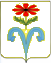 АДМИНИСТРАЦИЯ МАЯКСКОГО СЕЛЬСКОГО ПОСЕЛЕНИЯ ОТРАДНЕНСКОГО РАЙОНАПОСТАНОВЛЕНИЕот_______25.02.2011____                                                                                            №__11__п. МаякО внесении изменений в постановление администрации Маякского сельского поселения Отрадненского района от 21 июня 2010 года № 44 "Об административном регламенте исполнения муниципальной  функции рассмотрения обращений граждан в администрации Маякского сельского поселения" 	Федеральными законами от 29 июня 2010 года № 126-ФЗ "О внесении изменений в статью 11 Федерального закона "О порядке рассмотрения обращений граждан Российской Федерации" и от 27 июля 2010 года № 227-ФЗ "О внесении изменений в законодательные акты Российской Федерации в связи с принятием Федерального закона "Об организации предоставления государственных и муниципальных услуг" внесены изменения в Федеральный закон от 2 мая 2006 года № 59-ФЗ "О порядке рассмотрения обращений граждан Российской Федерации". В целях приведения Административного регламента исполнения муниципальной функции рассмотрения обращений граждан в администрации Маякского сельского   поселения   в   соответствие    действующему   законодательству п о с т а н о в л я ю: 	1. Внести в постановление администрации Маякского сельского поселения от 21 июня 2010 года № 44 "Об административном регламенте исполнения муниципальной  функции рассмотрения обращений граждан в администрации Маякского сельского поселения" следующие изменения:	1) в административном регламенте слово "функции"в соответствующих падежах заменить словом "услуги";	2) в пункте 1.1 административного регламента после слова "письменных" дополнить словами "или в форме электронных документов";	3) подпункт 2.1.1 пункта 2.1 дополнить словами "или в форме электронного документа";	4) подпункт  3.1.8 пункта 3.1 изложить в следующей редакции:	"Обращение, поступившее в администрацию сельского поселения или должностному лицу в форме электронного документа, подлежит рассмотрению в порядке, установленном Федеральным законом от 2 мая 2006 года № 59-ФЗ "О порядке рассмотрения обращений граждан в Российской Федерации". В обращении гражданин в обязательном порядке указывает фамилию, имя, отчество (последнее - при наличии), адрес электронной почты, если ответ должен быть направлен в форме электронного документа, и почтовый адрес, если ответ должен быть направлен в письменной форме. Гражданин вправе приложить к такому обращению необходимые документы и материалы в электронной форме либо направить указанные документы и материалы или их копии в письменной форме";	5) подпункт 3.3.12 пункта 3.3 после слов "о чем" дополнить словами "в течение семи дней со дня регистрации обращения";	6) в подпункте 3.4.3 пункта 3.4 после слова "запрашивает" дополнить словами "в том числе в электронной форме";	7) подпункт 3.4.10 пункта 3.4 после слова "решение" дополнить словами "в  течение семи дней со дня регистрации";	8) подпункт 3.6.12 пункта 3.6 изложить в следующей редакции:	"Ответ на обращение, поступившее в администрацию сельского поселения или должностному лицу в форме электронного документа, направляется в форме электронного документа по адресу электронной почты, указанному в обращении, или письменной форме по почтовому адресу, указанному в обращении";	9) подпункт 3.8.20 пункта 3.8 исключить.2. Контроль за выполнением настоящего постановления оставляю за собой.3. Настоящее постановление вступает в силу со дня его официального обнародования.Глава Маякского сельского поселения Отрадненского района                                                     А.Г.Ткаленко ____________________________________________________________________Проект внесен и составлен:Начальник общего отдела                                                                Г.В.Винокурова